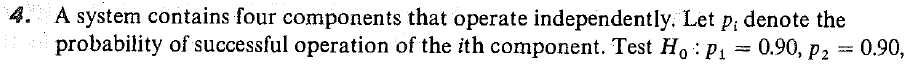 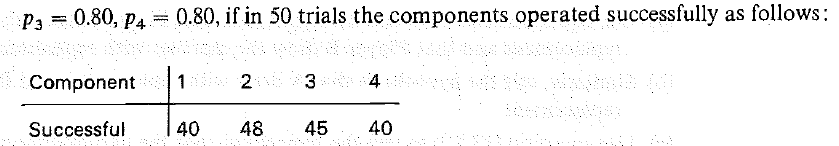 Note: you should find the p-value for this problem.With the same data, test H0: p1 = p2 = p3 = p4.  Again, provide the p-value.  